Контрольная работа по роману М. А. Шолохова «Тихий Дон».Назовите жанр «Тихого Дона» ……………………………………………………………….Назовите исторические события, которые стали предметом изображения в романеА) ………………………………………………………………………………Б) ………………………………………………………………………………В) ………………………………………………………………………………Каковы основные черты духовного мира донского казачества?…………………………………………………………………………………………………………………………………………………………………………………………………………………………………………Узнай героя:Любовный треугольник в романе: …………………………………………………………………..Какой женский образ романа является символом отчего дома, домашнего очага? ……………...Расскажите о судьбах следующих героев:А) Наталья ……………………………………………………………………………………………..Б) Аксинья ……………………………………………………………………………………………..В) Дуняша ……………………………………………………………………………………………..Г) Дарья ………………………………………………………………………………………………..Е) Петр Мелехов ……………………………………………………………………………………...Ж) Григорий Мелехов ……………………………………………………………………………….11. Какие проблемы раскрываются в романе:А) ………………………………………………………………………………………………………Б) ……………………………………………………………………………………………………….В) ………………………………………………………………………………………………………12. Какие эпизоды из романа представлены на кадрах?

А)Б)В)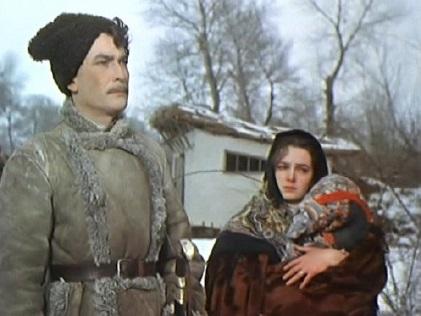 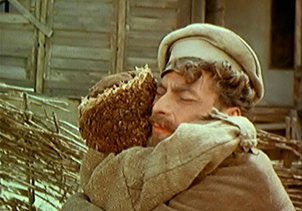 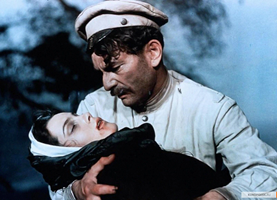 А) ………………………………………………………………………………………Б) ……………………………………………………………………………………..В) ……………………………………………………………………………………..13. Война разрушила всё… (эссе)……………………………………………………………………………………………………………………………………………………………………………………………………………………………………………………………………………………………………………………………………………………………………………………………………………………………………………………………………………………………………………………………………………………………………………………………………………………………………………………………………………………………………………………………………………………………………………………………………………………………………………………………………………………………………………………………………………………………………………………………………………………………………………………………………………………………………………………………………………………………………………………………………………………………………………………………………………………………………………ПортретГерой«Был сух в кости, хром (в молодости на императорском смотру на скачках сломал левую ногу), носил в левом ухе серебряную полумесяцем серьгу, до старости не слиняли в нем вороной масти борода и волосы, в гневе доходил до беспамятства…»«…вислый коршунячий нос, в чуть косых прорезях подсиненные миндалины горячих глаз, острые плиты скул обтянуты коричневой румянеющей кожей».«…смелые серые глаза. На упругой щеке дрожала от смущения и сдержанной улыбки неглубокая розовеющая ямка. Григорий перевел взгляд на руки: большие, раздавленные работой. Под зеленой кофточкой, охватившей плотный сбитень тела, наивно и жалко высовывались, поднимаясь вверх и врозь, небольшие девичье-каменные груди...»«Ее порочная, вызывающая красота неумолимо притягивала его. Красота эта свободная, отрицает серость равенства»